GRADSKO VIJEĆE							KLASA: 024-03/23-02/	16URBROJ: 2133-1-01/01-23-1					Karlovac, 22. prosinca 2023. godine 			Na temelju članka 35. Statuta Grada Karlovca („Glasnik Grada Karlovca“ broj 9/21. – potpuni tekst i 10/22.), članka 74. stavak 1., članka 75. stavak 1. i 4. i članka 76. Poslovnika Gradskog vijeća Grada Karlovca (Glasnik Grada Karlovca broj 9/21-potpuni tekst i 9/22) predsjednik Gradskog vijeća Grada Karlovca S   A   Z   I   V   A32. SJEDNICU GRADSKOG VIJEĆA GRADA KARLOVCA,ZA 27. PROSINCA 2023. GODINE (SRIJEDA)S POČETKOM RADA U 9:00 SATIU VELIKOJ VIJEĆNICI GRADA KARLOVCABANJAVČIĆEVA 9, KARLOVACZa sjednicu predlažem sljedeći:D N E V N I   R E DOdluka o davanju financijskog jamstva trgovačkom društvu Čistoća d.o.o. Karlovac u svrhu izdavanja dozvole za gospodarenje otpadom.           PREDSJEDNIKGRADSKOG VIJEĆA GRADA KARLOVCAMarin Svetić, dipl.ing. šumarstva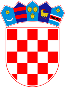 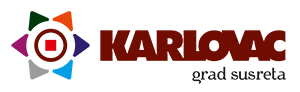 		REPUBLIKA HRVATSKAKARLOVAČKA ŽUPANIJA		REPUBLIKA HRVATSKAKARLOVAČKA ŽUPANIJA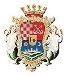 GRAD KARLOVAC